Publicado en Valencia el 09/06/2017 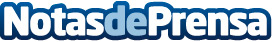 Las reformas del hogar vuelven a despuntar en el 2017Gracias a que la economía española ha dado muestras de una clara mejoría, las reformas del hogar se han hecho más recurrentes y el gasto por este servicio se mantiene a la altaDatos de contacto:Lucia+34 96 321 87 28Nota de prensa publicada en: https://www.notasdeprensa.es/las-reformas-del-hogar-vuelven-a-despuntar-en Categorias: Nacional Interiorismo Construcción y Materiales http://www.notasdeprensa.es